Design and Simulation of a Steam Turbine Generator using Observer Based and LQR ControllersMustefa Jibril 1, Messay Tadese 2, Eliyas Alemayehu Tadese 31. School of Electrical & Computer Engineering, Dire Dawa Institute of Technology, Dire Dawa, Ethiopia2. School of Electrical & Computer Engineering, Dire Dawa Institute of Technology, Dire Dawa, Ethiopia3. Faculty of Electrical & Computer Engineering, Jimma Institute of Technology, Jimma, Ethiopia mustefazinet1981@gmail.comAbstract: Steam turbine generator is an electromechanical system which converts heat energy to electrical energy. In this paper, the modeling, design and analysis of a simple steam turbine generator have done using Matlab/Simulink Toolbox. The open loop system have been analyzed to have an efficiency of 76.92 %. Observer based & linear quadratic regulator (LQR) controllers have been designed to improve the generating voltage. Comparison of this two proposed controllers have been done for increasing the performance improvement to generate a 220 Dc volt. The simulation result shows that the steam turbine generator with observer based controller has a small percentage overshoot with minimum settling time than the steam turbine generator with LQR controller and the open loop system. Finally, the steam turbine generator with observer based controller shows better improvement in performance than the steam turbine generator with LQR controller.[Mustefa Jibril, Messay Tadese, Eliyas Alemayehu Tadese. Design and Simulation of a Steam Turbine Generator using Observer Based and LQR Controllers. Researcher 2020;12(6):17-21]. ISSN 1553-9865 (print); ISSN 2163-8950 (online). http://www.sciencepub.net/researcher. 3. doi:10.7537/marsrsj120620.03.Keywords: Steam turbine, Generator, Observer based controller, linear quadratic regulatorIntroductionA Steam Turbine is a mechanical system that takes thermal energy from pressurized steam and converted it into mechanical output. Because the turbine generates rotational speed motion, it is particularly used to drive electrical generators. a steam turbine gain power from a steam. As hot, steam passes through the turbine ' the blades will spinning. Steam expands and cools, convert most of the energy it contains. This steam continuously spins the blades. The blades converts the potential energy of the steam into kinetic energy. Steam turbines is used to drive a generator in order to produce electricity. In this paper, a steam turbine is designed to run a series wound DC generator. The shaft of the turbine is connected to the shaft of the generator with two gears at each side with a gear ratio between them.Mathematical ModelingFigure 1 shows the diagram of the steam turbine with a DC generator interconnection unit.The mechanical power developed by the steam turbine expressed by the equation: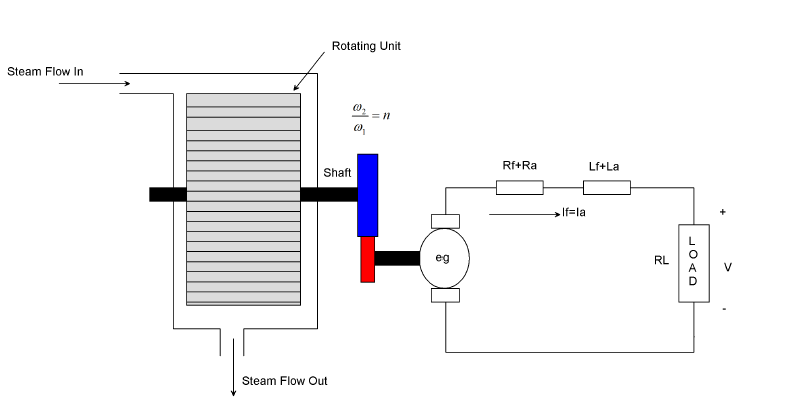 Figure 1. Steam turbine generatorWhere: W weight of steam in the steam turbine [g]; V – Volume of steam turbine [m3];– Density of steam [g/cm3];F – Steam mass flow rate [g/s]; t – Time [sec.].Assuming that the output mass flow rate of the steam turbine is proportional to the pressure in the turbine system:Where: P – Steam pressure in the system [kPa]; P0 – rated pressure; F0 – rated output mass flow of the systemAssuming constant temperature in the system:From equations (1) to (3), it results:Where - Time constantThen Equation (1) becomeThe steam mass flow rate isThe turbine speed is integrally related to the steam flow rate:Substituting Equation (5) for into Equation (4) yields the transfer function between the input steam mass flow and the output turbine torque.Modeling of DC GeneratorThe generated voltage is directly proportional to the generator input speedWhere: k1 is a speed proportional constant.The generator input speed is the product of the gear ratio and the steam turbine output speedTherefore Equation (7) becomesThen the transfer function between  and  becomeThe equation of the generator isNow substituting Equation (9) in to Equation (10) yieldsTaking the Laplace transform and obtaining the transfer function the input speed and the output current yieldsThe output voltage is simply the product of load resistance times the armature currentNow substituting Equation (13) in to Equation (12) yieldsFinally combining Equation (6) to Equation (14) yields to the transfer function between the input steam mass flows to the output generated voltageThe parameters of the system is shown in Table 1 belowTable 1 System parametersNumerically the transfer function becomeThe state space form of the transfer function isThe Proposed Controllers DesignObserver-Based Controller DesignThe deal with the general case where only a subset of the states, or linear combinations of them, are obtained from measurements and are available to our controller. Such a guidelines is referred to as the output feedback problem.The output is of the formWe shall examine a class of output feedback controllers constructed in two stages:Contracting an observer | a system dynamics that is driven by the inputs and the outputs of the system, and yield an deliberation of its state variables;Using the estimated state instead of the actual state in a estate response scheme. The block diagram of the steam turbine generator system with the observer-based controller is shown in Figure 2 bellow.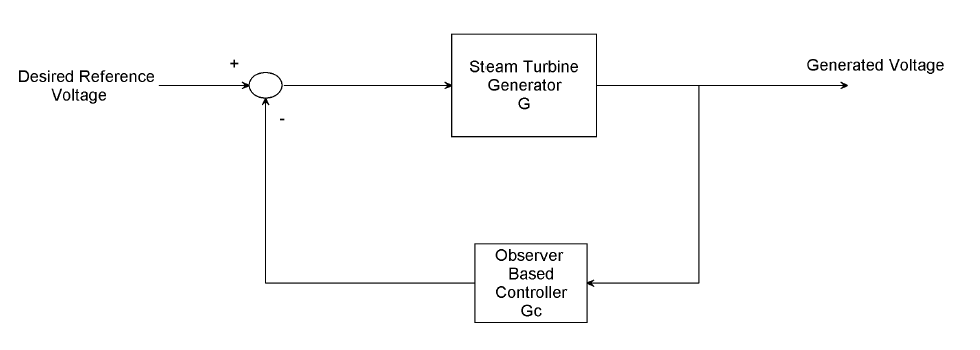 Figure 2 Block diagram of the steam turbine generator system with the observer-based controllerThe controller Gc (s) can be further derived in the following form:With its state space realizationThe controller Gc (s) in Equation (17) is called the observer-based controller, since the structural idiot of the observer is implicitly reflected within the controller.Where the state space model of the plant, G, the state feedback gain vector K, and the observer gain vector H are then returned, respectively.We select the weighting matrix Q and R asAnd we select the observer gain vector asAnd we obtain the state feedback gain vector K asThe observer-based controller state space representation becomeLQR Controller DesignLQR is a controller that gives the best possible achievement with respect to some given measure of performance. The realization measure is a quadratic function composed of state vector and manipulated input. The block diagram of the steam turbine generator with LQR controller is shown in Figure 2 below.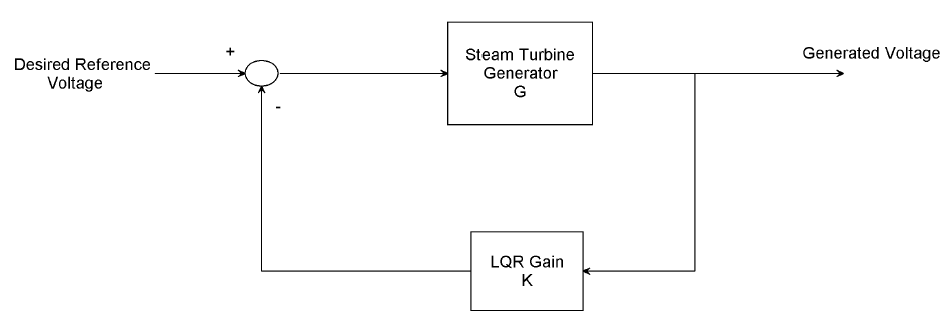 Figure 3 Block diagram of the steam turbine generator with LQR controllerHere we choose Q and R matrixes asThe value of obtained feedback gain matrix K of LQR is given byResult and DiscussionIn this section, the open loop simulation of the generated voltage and power, the simulation of the performance comparison of the proposed controllers for generating a desired voltage is discussed below.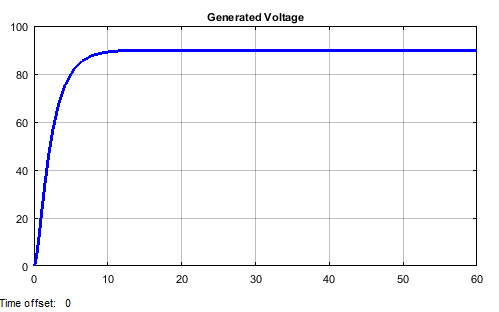 Figure 4. Open loop generated voltageSimulation of the open loop steam turbine generator voltage and powerThe open loop voltage and power generated for a steam mass flow of 5 g/s input is shown in Figure 4 and Figure 5 respectively.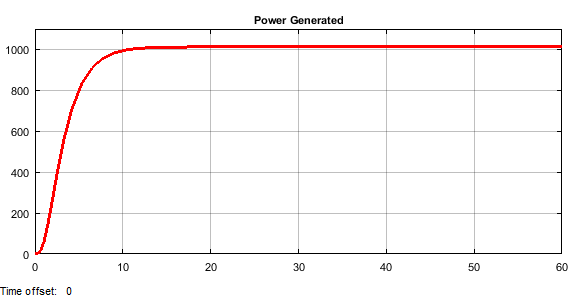 Figure 5. Open loop output powerAs Figure 4 and Figure 5, in the first 10 seconds, the voltage increases from 0 to 90 volts and it reaches is steady state value of 90 volt and the output power is 1000 W. The induced voltage in the armature circuit and the input power to the generator simulation result is shown in Figure 6 and Figure 7 respectively.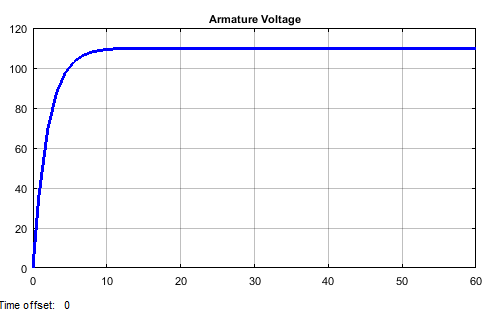 Figure 6. The induced voltage in the armature circuit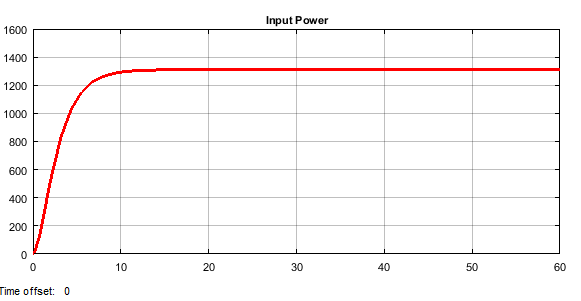 Figure 7. Input powerThe efficiency of the system becomeComparison of the Steam Turbine Generator with Observer Based & LQR Controllers for Generating a Desired VoltageThe simulation result of the performance of the steam turbine generator with observer based & LQR controllers for generating a desired voltage of 220 Dc volt is shown in Figure 8 below.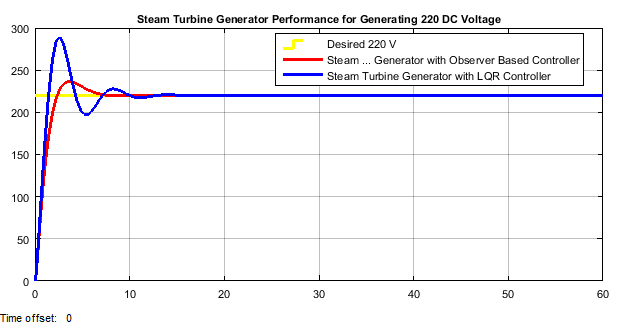 Figure 8. Performance of the steam turbine generator with observer based & LQR controllers for generating a desired voltage of 220 Dc voltAs seen from Figure 8, the steam turbine generator with observer based controller has a small percentage overshoot and a settling time of 7 second which is better than the steam turbine generator with LQR controller and the open loop system.ConclusionIn this paper, a simple steam turbine generator is modeled and designed using a series wound Dc generator. The open loop system is simulated for generated voltage, input and output power. For a steam mass flow of 5 g/s the steam turbine generator generates a 90 volt with an output power of 1000 W. The generator induced armature circuit voltage is simulated with an input power of 1300 W. The efficiency of the simple steam turbine generator is 76.92 %. Comparison of the steam turbine generator with observer based & LQR controllers for generating a desired voltage of 220 Dc volt have been simulated and the simulation result shows that the steam turbine generator with observer based controller has a small percentage overshoot and less settling time than the steam turbine generator with LQR controller and the open loop system. Finally the comparison and analysis result prove the effectiveness of the proposed steam turbine generator with observer based controller.ReferenceK. Dinesh “Design and Structural Analysis of Steam Turbine” Journal of Engineering and Applied Sciences, Vol. 13, Issue 1, pp. 162-164, 2018.P. I. Onwuamaeze “Improving Steam Turbine Efficiency: An Appraisal” Research Journal of Mechanical Operations, Vol. 1, No. 1, pp. 24-30, 2018.Hosham S. et al. “Enhancement of Performance for Steam Turbine in Thermal Power Plants using Artificial Neural Network and Electric Circuit Design” Applied Computational Intelligence and Soft Computing, Vol. 2018, Article ID. 8042498, 9 pages, 2018.V I Brezgin et al. “Improvement of Steam Turbine Operational Performance and Reliability with using Modern Information Technologies” Journal of Physics: Conference Series, Vol. 891, 2017.A. Sinan “Performance Analysis of a Steam Turbine Power Plant at Part Load Conditions” Journal of Thermal Engineering, Vol. 3, Issue 2, pp. 1121-1128, 2017. Li Sun et al. “Performance Modeling of New and Existing Steam Turbines” Ind. Eng. Chem. Res, Vol. 54, Issue 6, pp. 1908-1915, 2015.G. Aravie et al. “Performance Modeling of Steam Turbine Performance using Fuzzy Logic Membership Functions” Journal of Applied Sciences and Environmental Management, Vol. 19, No. 1, 2015.6/20/2020NoParametersSymbolValue1Time constant2 second2Speed proportional constant.4 Vs/rad3Gear ratio44Field winding inductance3 H5Field winding resistance2 ohm6Armature winding inductance4 H7Armature winding resistance4 ohm8Load resistance8 ohm